To Contributors of ArticlesIn order to introduce the contributors of articles in the Journal of Advanced Computational Intelligence and Intelligent Informatics, published by our company, properly to its readers, each contributor is asked to send in his photo and personal data, as indicated below. These photos and personal data are considered particularly useful at international conferences where the article contributors and readers may get together. Your cooperation is greatly appreciated.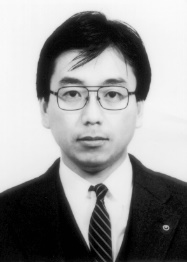 　Please write your researcher number if you have.ORCID iDe-Rad researcher numberName:photophotoAffiliation:photophotoAddress:photophotoBrief Biographical History:Brief Biographical History:Main Works:Main Works:Membership in Learned Societies:Membership in Learned Societies: